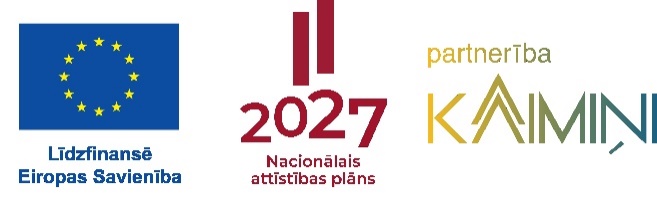 Darba kārtībainformatīvajam semināram“Atbalsta saņemšanas iespējas uzņēmējdarbības uzsākšanai un attīstībai Augšdaugavas novadā”2024.gada 21.februārī  - Dobeles iela 30, Augšdaugavas novada kultūras centrs “Vārpa”2024.gada 28.februārī – Brīvības iela 12, Ilūkste, Ilūkstes kultūras un mākslas centrs9:30 – 10:00 	Ierašanās. Rīta kafija 10:00 – 10:10	Ievads 		Biedrības “Partnerība “Kaimiņi” valdes priekšsēdētājs Aivars Rasčevskis		Augšdaugavas novada pašvaldības domes priekšsēdētāja vietnieks Vitālijs Aizbalts10:10 – 10:30 	Altum aktualitātes		Latgales reģiona vadītāja, Vita Pučka  10:30 – 11:00	Par darbības atbilstību teritorijas plānojumam 		Augšdaugavas novada plānošanas nodaļas vadītāja Olga Lukaševiča11:00 – 11:30 	Latvijas Investīciju un attīstības aģentūras atbalsta programmas uzņēmējiem 		LIIA pārstāvniecība Daugavpilī vadītājs Andrejs Zelčs11:30 – 12:30 	Latgales plānošanas reģions 		Latgales uzņēmējdarbības centra vadītājs Andris Kucins 		Pieejamais finansējums uzņēmumu digitalizācijai. Praktiskie soļi finansējuma piesaistei		EDIC Latgales kontaktpunkta projekta vadītājs Andris Ondzuls12:30 - 	13:00 	Kafijas pauze. Lietišķas sarunas. Individuālie jautājumi speciālistiem 13:00 – 13:30 	Augšdaugavas novada pašvaldības grantu projektu konkursi uzņēmējdarbībai 		Vecākā komercdarbības speciāliste, Iveta Megne13:30 – 14:00 	LEADER aktualitātes uzņēmējdarbībai		Partnerības “Kaimiņi” administratīvā vadītāja, Inga Krekele 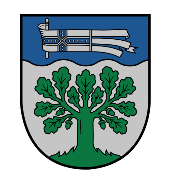 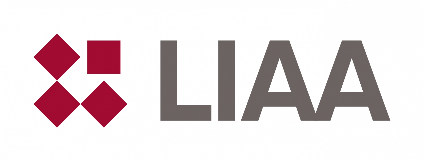 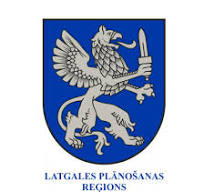 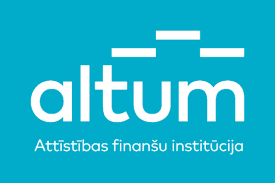 